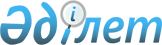 О районном бюджете на 2014-2016 годыРешение Мунайлинского районного маслихата Мангистауской области от 12 декабря 2013 года № 17/187. Зарегистрировано Департаментом юстиции Мангистауской области 10 января 2014 года № 2336      Примечание РЦПИ.

      В тексте документа сохранена пунктуация и орфография оригинала.      В соответствии с Бюджетным кодексом Республики Казахстан от 4 декабря 2008 года, Законом Республики Казахстан от 23 января 2001 года «О местном государственном управлении и самоуправлении в Республике Казахстан» и решением областного маслихата от 10 декабря 2013 года № 13/188 «Об областном бюджете на 2014-2016 годы» (зарегистрировано в Реестре государственной регистрации нормативных правовых актов за № 2323) районный маслихат РЕШИЛ:



      1. Утвердить районный бюджет на 2014 год согласно приложению 1 в следующих объемах:



      1) доходы – 9 520 234 тысяч тенге, в том числе по:



      налоговым поступлениям – 3 584 228 тысяч тенге;



      неналоговым поступлениям – 35 132 тысяч тенге;



      поступлениям от продажи основного капитала – 380 249 тысяч тенге; 



      поступлениям трансфертов – 5 520 625 тысяч тенге;



      2) затраты – 9 690 225 тысяч тенге;



      3) чистое бюджетное кредитование – 330 190 тысяч тенге, в том числе:



      бюджетные кредиты – 372 918 тысяч тенге; 



      погашение бюджетных кредитов – 42 728 тысяч тенге;



      4) сальдо по операциям с финансовыми активами – 0 тенге, в том числе:



      приобретение финансовых активов – 0 тенге;



      поступления от продажи финансовых активов государства – 0 тенге;



      5) дефицит (профицит) бюджета – 500 181 тысяч тенге;



      6) финансирование дефицита (использование профицита) бюджета – 500 181 тысяч тенге.

      Сноска. Пункт 1 - в редакции решения Мунайлинского районного маслихата Мангистауской области от 12.12.2014 № 28/284(вводится в действие с 1 января 2014 года).



      2. Утвердить на 2014 год нормативы распределения доходов в районный бюджет в следующих размерах:

      1) Индивидуальный подоходный налог с доходов, облагаемых у источника выплаты – 93,5 процента;



      2) индивидуальный подоходный налог с доходов, не облагаемых у источника выплаты – 100 процентов.



      3) индивидуальный подоходный налог с доходов иностранных граждан, облагаемых у источника выплаты – 100 процентов.



      4) индивидуальный подоходный налог с доходов иностранных граждан, не облагаемых у источника выплаты – 100 процентов.



      5) Социальный налог – 93,4 процентов.

      Сноска. Пункт 2 с изменениями, внесенными решением Мунайлинского районного маслихата Мангистауской области от 15.09.2014 № 26/269; от 24.11.2014 № 27/277(вводится в действие с 01.01.2014).



      3. Учесть, что в районном бюджете на 2014 год предусмотрены субвенции из областного бюджета в сумме 1 997 358 тысяч тенге.

      Сноска. Пункт 3 с изменениями, внесенными решением Мунайлинского районного маслихата Мангистауской области от 11.03.2014 № 19/209.



      4. Учесть, что в районном бюджете на 2014 год предусмотрены целевые текущие трансферты, трансферты на развитие и бюджетные кредиты из республиканского и областного бюджета, порядок использования которых определяются на основании постановления акимата района:

      на реализацию государственного образовательного заказа в дошкольных организациях образования; 

      повышение оплаты труда учителям, прошедшим повышение квалификации по трехуровневой системе;

      частичное субсидирование заработной платы в рамках программы занятости 2020;

      обеспечение деятельности центров занятости населения в рамках Программы занятости 2020;

      молодежная практика в рамках Программы занятости 2020;

      переподготовка и повышение квалификации кадров в рамках Программы занятости 2020;

      развитие объектов государственных органов;

      строительство и реконструкция объектов образования;

      проектирование, строительство и (или) приобретение жилья государственного коммунального жилищного фонда;

      проектирование, развитие, обустройство и (или) приобретение инженерно-коммуникационной инфраструктуры;

      развитие коммунального хозяйства;

      развитие системы водоснабжения и водоотведения в сельских населенных пунктах;

      развитие объектов культуры;

      развитие транспортной инфраструктуры;

      Государственная адресная социальная помощь;

      Государственные пособия на детей до 18 лет;

      Повышение профессиональной квалификации кадров в рамках программы "Дорожная карта занятости 2020";

      Реализация Плана мероприятий по обеспечению прав и улучшению качества жизни инвалидов - установка дорожных знаков;

      Выплата ежемесячной надбавки за особые условия труда к должностным окладам работников государственных учреждений, не являющихся государственными служащими, а также работников государственных предприятий, финансируемых из местных бюджетов в размере 10 процентов с 1 апреля 2014 года.

      На развитие и обустройство недостающей инженерно-коммуникационной инфраструктуры в рамках второго направления Дорожной карты занятости 2020.

      Сноска. Пункт 4 с изменениями, внесенными решениями Мунайлинского районного маслихата Мангистауской области от 06.05.2014 № 21/243; от 15.09.2014 № 26/269(вводится в действие с 01.01.2014).



      5. Предоставить право:



      5.1. Социальная помощь получателям государственных социальных пособий при наступлении трудной жизненной ситуации:



      1)исключен решением Мунайлинского районного маслихата Мангистауской области от 15.09.2014 № 26/269(вводится в действие с 01.01.2014).



      2) социальная помощь один раз в год:

      причинение ущерба гражданину (семье), либо его имуществу вследствие стихийного бедствия или пожара - не более 50 месячных расчетных показателей;

      наличие следующих социально-значимых заболеваний у больных не получающие государственные пенсии и пособия: онкологические заболевания, выписанные из специализированной противотуберкулезной медицинской организации, заразившихся вирусом иммунодефицита, ВИЧ-инфицированные больные - не более 25 месячных расчетных показателей;

      лица (семьи) по основаниям предусмотренных статьей 6 Закона Республики Казахстан «О специальных социальных услугах»;

      другие лица (семьи) нуждающиеся в лечении, в связи со смертью одного из членов семьи, на бытовые нужды, на приобретение медикаментов, школьных принадлежностей - не более 40 месячных расчетных показателей;



      3) размер стоимости образовательных услуг, предоставляемых учебным заведением и ежемесячные социальные выплаты, частично покрывающие затраты на питание и проживание в размере 5 000 тенге:

      -студенты инвалиды;

      -студенты круглые сироты, воспитанники детских домов, детской деревни;

      -студенты из следующих семей, если один или оба родителя инвалиды, оба родителя пенсионеры по возрасту, смерть одного из родителей;

      -студенты из многодетных семей, имеющие четырех и более совместно проживающих несовершеннолетних детей, (получатели специального государственного пособия) в том числе детей, обучающихся по очной форме обучения в организациях среднего, технического и профессионального, послесреднего образования, высших учебных заведениях, после достижения ими совершеннолетия до времени окончания ими учебных заведений (но не более чем до достижения двадцатитрехлетнего возраста);



      5.2. Единовременная социальная помощь к памятным датам и праздничным дням:



      5.2.1. Получатели специального государственного социального 

пособия в соответствии с Законом Республики Казахстан от 5 апреля 1999 года «О специальном государственном пособии в Республике Казахстан»:



      Социальная помощь предоставляемая к Празднику Наурыз - 22 марту:



      многодетным матерям, награжденным подвесками «Алтын алка», «Кумис алка, награжденным орденами «Мать героиня», «Материнская слава» (1, 2, 3 степени), медалью «Медаль материнства» (2 степени) бывшего Союза ССР - в размере 2 месячных расчетных показателей;



      инвалидам всех групп, детям-инвалидам с 16 до 18 лет всех групп, детям-инвалидам до 16 лет – в размере 5 месячных расчетных показателей;



      Социальная помощь предоставляемая к 26 апрелю 1986 года к дню аварии на Чернобыльской АЭС:



      лицам, ставшим инвалидами вследствие ликвидации аварии на Чернобыльской АЭС – в размере 60 000 тенге;



      участникам ликвидации аварии на Чернобыльской АЭС в 1986-1987 годах – в размере 50 000 тенге;



      участникам ликвидации аварии на Чернобыльской АЭС в 1988-1989 годах – в размере 20 000 тенге;



      Социальная помощь к празднованию Дня Победы - 9 мая:



      участники и инвалиды Великой Отечественной войны – в размере 100 000 тенге;



      лица, приравненные по льготам и гарантиям к инвалидам Великой Отечественной войны (кроме лиц, ставших инвалидами вследствие ликвидации аварии на Чернобыльской АЭС) – в размере 60 000 тенге;



      лица, приравненные по льготам и гарантиям к участникам Великой Отечественной войны (кроме участников ликвидации аварии на Чернобыльской АЭС в 1986-1987 годах) – в размере 50 000 тенге;



      лица, награжденные орденами и медалями бывшего Союза ССР за самоотверженный труд и безупречную воинскую службу в тылу в годы Великой Отечественной войны, а также лица, проработавшие (прослужившие) не менее шести месяцев с 22 июня 1941 года по 9 мая 1945 года и не награжденные орденами и медалями бывшего Союза ССР за самоотверженный труд и безупречную воинскую службу в тылу в годы Великой Отечественной войны – в размере 10 000 тенге;



      вдовы, погибших воинов в годы Великой Отечественной войны, не вступившие в повторный брак, лица, указанные в подпунктах 3 и 4 статьи 4 Закона Республики Казахстан от 5 апреля 1999 года «О специальном государственном пособии в Республике Казахстан» - в размере 40 000 тенге;



      семьям военнослужащих, сотрудников специальных государственных органов, погибших (пропавших без вести) или умерших вследствие ранения, контузии, увечья, заболевания, полученных в период боевых действии в Афганистане или в других государствах, в которых велись боевые действия; семьи военнослужащих, сотрудников специальных государственных органов, погибших (умерших) при прохождении воинской службы, службы в специальных государственных органах в мирное время, семьи сотрудников органов внутренних дел, погибших при исполнении служебных обязанностей, семьи погибших при ликвидации последствии катастрофы на Чернобыльской АЭС и других радиационных катастроф и аварии на объектах гражданского или военного назначения, семьи умерших вследствие лучевой болезни или умерших инвалидов, а также граждан, смерть которых в установленном порядке связана с воздействием катастрофы на Чернобыльской АЭС и других радиационных катастроф и аварий на объектах гражданского или военного назначения и ядерных испытаний – в размере 10 000 тенге;



      не вступившие в повторный брак жены (мужья) умерших инвалидов войны и приравненных к ним инвалидов, а также жены (мужья) умерших участников войны, партизан, подпольщиков, граждан награжденных медалью «За оборону Ленинграда» или знаком «Жителю блокадного Ленинграда», признававшихся инвалидами в результате общего заболевания, трудового увечья и других причин (за исключением противоправных) – в размере 10 000 тенге;



      граждане, пострадавшие вследствие ядерных испытаний на Семипалатинском испытательном ядерном полигоне - в размере 20 000 тенге.



      Социальная помощь к Дню Конституций Республики Казахстан – 30 августа:



      получателям государственного социального пособия по утере кормильца (на детей) - в размере 8 месячных расчетных показателей;



      лица, которым назначены пенсии за особые заслуги перед Республикой – в размере 60 месячных расчетных показателей;



      инвалидам всех групп, детям-инвалидам с 16 до 18 лет всех групп, детям-инвалидам до 16 лет - размере 5 месячных расчетных показателей;



      Социальная помощь ко дню инвалидов в Республике Казахстан 6 октября:



      инвалидам всех групп, детям-инвалидам с 16 до 18 лет всех групп, детям-инвалидам до 16 лет - в размере 2 месячных расчетных показателей;



      Социальная помощь предоставляемая к Празднику Единства народа Казахстана – 1 мая:



      инвалидам всех групп, детям-инвалидам с 16 до 18 лет всех групп, детям-инвалидам до 16 лет - в размере 5 месячных расчетных показателей.



      Социальная помощь ко дню защиты детей – 1 июня:



      детям-инвалидам с 16 до 18 лет всех групп, детям-инвалидам до 16 лет - в размере 5 месячных расчетных показателей.



      Социальная помощь ко дню Независимости – 16 декабря:



      инвалидам всех групп, детям-инвалидам с 16 до 18 лет всех групп, детям-инвалидам до 16 лет - в размере 5 месячных расчетных показателей.

      Сноска. Пункт 5.2.1 - в редакции решения Мунайлинского районного маслихата Мангистауской области от 15.09.2014 № 26/269(вводится в действие с 01.01.2014).



      5.2.2. Категория лиц, не получающих специального государственного пособия в соответствии с Законом Республики Казахстан "О специальном государственном пособии в Республике Казахстан"

      Социальная помощь ко Всемирному дню пожилых людей – 1 октября:

      пенсионеры по возрасту старше 70 лет и получатели социального государственного пособия по возрасту в размере 2 месячных расчетных показателей;

      Социальная помощь к дню Конституций Республики Казахстан – 30 августа:

      лица, которым была назначена персональная пенсия за особые заслуги перед Мангистауской областью до 1991 года в размере 36 месячных расчетных показателей;



      5.3. Социальная помощь в размере 12 100 тенге на приобретение топлива специалистам государственных организаций здравоохранения, социального обеспечения, образования, культуры, спорта и ветеринарии, проживающим и работающим в сельских населенных пунктах, за счет бюджетных средств;



      5.4. Гражданским служащим здравоохранения, социального обеспечения, образования, культуры, спорта и ветеринарии, работающим в сельской местности, за счет бюджетных средств установить повышенные не менее чем на двадцать пять процентов должностные оклады и тарифные ставки по сравнению с окладами и ставками гражданских служащих, занимающихся этими видами деятельности в городских условиях, если иное не установлено законами Республики Казахстан.



      6.исключен решением Мунайлинского районного маслихата Мангистауской области от 12.12.2014 № 28/284(вводится в действие с 1 января 2014 года).

      Сноска. Пункт 6 - в редакции решения Мунайлинского районного маслихата Мангистауской области от 24.11.2014 № 27/277(вводится в действие с 01.01.2014).



      7. Утвердить перечень бюджетных программ развития районного бюджета на 2014 год, направленных на реализацию бюджетных инвестиционных проектов (программ) согласно приложению 4.



      8. Утвердить перечень бюджетных программ на 2014 год, не подлежащих секвестру в процессе исполнения районного бюджета согласно приложению 5.



      9. Утвердить перечень бюджетных программ на 2014 год каждого села, сельского округа согласно приложению 6.



      10. Контроль за исполнением настоящего решения возложить на бюджетную комиссию района (председатель комисии Қ. Оңдабаев).



      11. Обеспечить публикацию данного решения на официальном сайте районного акимата после государственной регистрации в департаменте юстиции Мангистауской области (Б. Назар).



      12. Настоящее решение вводится в действия с 1 января 2014 года.

 

       Председатель сессии                     М. Картабаев      Секретарь

      районного маслихата                     Б. Назар

 

       СОГЛАСОВАНО:

      Начальник ГУ «Мунайлинский

      районный отдел экономики и финансов»

      Ш. Сұңғат

      12 декабря 2013 года

 

 

Приложение 1

к решению районного маслихата

от 12 декабря 2013 года № 17/187

  Районный бюджет на 2014 год      Сноска. Приложение 1 - в редакции решения Мунайлинского районного маслихата Мангистауской области от 12.12.2014 № 28/284 (вводится в действие с 1 января 2014 года).

 

Приложение 2

к решению районного маслихата

от 12 декабря 2013 года № 17/187

  Районный бюджет на 2015 год

 

Приложение 3

к решению районного маслихата

от 12 декабря 2013 года № 17/187

  Районный бюджет на 2016 год

       Сноска. Приложение 3 - в редакции решения Мунайлинского районного маслихата Мангистауской области от 15.09.2014 № 26/269 (вводится в действие с 01.01.2014).  



Приложение 4

к решению районного маслихата

от 12 декабря 2013 года № 17/187

  Перечень бюджетных программ развития районного бюджета на 2014 год, направленных на реализацию бюджетных инвестиционных проектов (программ)      Сноска. Приложение 4 в редакции решения Мунайлинского районного маслихата Мангистауской области от 09.06.2014 № 23/254 (вводится в действие с 01.01.2014).

 

Приложение 5

к решению районного маслихата

от 12 декабря 2013 года № 17/187

  Перечень бюджетных программ на 2014 год, не подлежащих секвестру в процессе исполнения районного бюджета

 

Приложение 6

к решению районного маслихата

от 12 декабря 2013 года № 17/187

  Перечень бюджетных программ на 2014 год каждого аула (села), аульного (сельского) округа      Сноска. Приложение 6 - в редакции решения Мунайлинского районного маслихата Мангистауской области от 24.11.2014 № 27/277 (вводится в действие с 01.01.2014).

 
					© 2012. РГП на ПХВ «Институт законодательства и правовой информации Республики Казахстан» Министерства юстиции Республики Казахстан
				Кат.
Кл.
Подк.
Наименование
Сумма,тыс. тенге
1112311. ДОХОДЫ 9 520 234НАЛОГОВЫЕ ПОСТУПЛЕНИЯ3 584 22801Подоходный налог1 118 1432Индивидуальный подоходный налог1 118 14303Социальный налог878 5901Социальный налог878 59004Hалоги на собственность1 524 8041Hалоги на имущество1 453 9033Земельный налог12 6714Hалог на транспортные средства58 0005Единый земельный налог23005Внутренние налоги на товары, работы и услуги43 5142Акцизы8 1623Поступления за использование природных и других ресурсов9 3004Сборы за ведение предпринимательской и профессиональной деятельности26 05207Прочие налоги591Прочие налоги5908Обязательные платежи, взимаемые за совершение юридически значимых действий и (или) выдачу документов уполномоченными на то государственными органами или должностными лицами19 1181Государственная пошлина19 1182НЕНАЛОГОВЫЕ ПОСТУПЛЕНИЯ35 13201Доходы от государственной собственности9 2531Поступления части чистого дохода государственных предприятий185Доходы от аренды имущества, находящегося в государственной собственности9 1667Вознаграждения по кредитам, выданным из государственного бюджета7003Поступления денег от проведения государственных закупок, организуемых государственными учреждениями, финансируемыми из государственного бюджета51Поступления денег от проведения государственных

закупок, организуемых государственными учреждениями, финансируемыми из государственного бюджета504Штрафы, пени, санкции, взыскания, налагаемые государственными учреждениями, финансируемыми из государственного бюджета, а также содержащимися и финансируемыми из бюджета (сметы расходов) Национального Банка Республики Казахстан 22 3501Штрафы, пени, санкции, взыскания, налагаемые государственными учреждениями, финансируемыми из государственного бюджета, а также содержащимися и финансируемыми из бюджета (сметы расходов) Национального Банка Республики Казахстан, за исключением поступлений от организаций нефтяного сектора 22 35006Прочие неналоговые поступления3 5241Прочие неналоговые поступления3 5243ПОСТУПЛЕНИЯ ОТ ПРОДАЖИ ОСНОВНОГО КАПИТАЛА380 24901Продажа государственного имущества, закрепленного за государственными учреждениями5491Продажа государственного имущества, закрепленного за государственными учреждениями54903Продажа земли и нематериальных активов379 7001Продажа земли369 0002Продажа нематериальных активов10 7004ПОСТУПЛЕНИЯ ТРАНСФЕРТОВ5 520 62502Трансферты из вышестоящих органов государственного управления5 520 6252Трансферты из областного бюджета5 520 625Фгр.
Адм.
Пр.
Наименование
Сумма, тыс. тенге
111232. ЗАТРАТЫ9 690 22501Государственные услуги общего характера541 081112Аппарат маслихата района (города областного значения)16 010001Услуги по обеспечению деятельности маслихата района (города областного значения)16 010122Аппарат акима района (города областного значения)124 576001Услуги по обеспечению деятельности акима района (города областного значения)96 723003Капитальные расходы государственного органа22 131009Капитальные расходы подведомственных государственных учреждений и организаций5 722Аппарат акима села Мангистау123Аппарат акима района в городе, города районного значения, поселка, села, сельского округа39 728001Услуги по обеспечению деятельности акима района в городе, города районного значения, поселка, села, сельского округа28 934022Капитальные расходы государственного органа794032Капитальные расходы подведомственных государственных учреждений и организаций10 000Аппарат акима села Баянды123Аппарат акима района в городе, города районного значения, поселка, села, сельского округа21 339001Услуги по обеспечению деятельности акима района в городе, города районного значения, поселка, села, сельского округа14 641022Капитальные расходы государственного органа513032Капитальные расходы подведомственных государственных учреждений и организаций6 185Аппарат акима сельского округа Кызылтобе123Аппарат акима района в городе, города районного значения, поселка, села, сельского округа23 221001Услуги по обеспечению деятельности акима района в городе, города районного значения, поселка, села, сельского округа22 881022Капитальные расходы государственного органа340Аппарат акима сельского округа Атамекен 123Аппарат акима района в городе, города районного значения, поселка, села, сельского округа22 149001Услуги по обеспечению деятельности акима района в городе, города районного значения, поселка, села, сельского округа22 124022Капитальные расходы государственного органа25Аппарат акима сельского округа Баскудык123Аппарат акима района в городе, города районного значения, поселка, села, сельского округа27 737001Услуги по обеспечению деятельности акима района в городе, города районного значения, поселка, села, сельского округа23 142022Капитальные расходы государственного органа3 330032Капитальные расходы подведомственных государственных учреждений и организаций1 265Аппарат акима сельского округа Даулет123Аппарат акима района в городе, города районного значения, поселка, села, сельского округа17 759001Услуги по обеспечению деятельности акима района в городе, города районного значения, поселка, села, сельского округа17 489022Капитальные расходы государственного органа270Аппарат акима сельского округа Батыр123Аппарат акима района в городе, города районного значения, поселка, села, сельского округа14 625001Услуги по обеспечению деятельности акима района в городе, города районного значения, поселка, села, сельского округа13 881022Капитальные расходы государственного органа744459Отдел экономики и финансов района (города областного значения)39 161001Услуги по реализации государственной политики в области формирования и развития экономической политики, государственного планирования, исполнения бюджета и управления коммунальной собственностью района (города областного значения)21 738003Проведение оценки имущества в целях налогообложения1 056011Учет, хранение, оценка и реализация имущества, поступившего в коммунальную собственность15 149015Капитальные расходы государственного органа 1 218466Отдел архитектуры, градостроительства и строительства района (города областного значения)194 776040Развитие объектов государственных органов194 77602Оборона11 500122Аппарат акима района (города областного значения)11 500005Мероприятия в рамках исполнения всеобщей воинской обязанности11 50003Общественный порядок, безопасность, правовая, судебная, уголовно-исполнительная деятельность4 880458Отдел жилищно-коммунального хозяйства, пассажирского транспорта и автомобильных дорог района (города областного значения)4 880021Обеспечение безопасности дорожного движения в населенных пунктах4 88004Образование5 352 157Аппарат акима села Мангистау123Аппарат акима района в городе, города районного значения, поселка, села, сельского округа138 562004Обеспечение деятельности организаций дошкольного воспитания и обучения31 429005Организация бесплатного подвоза учащихся до школы и обратно в сельской местности6 427041Реализация государственного образовательного заказа в дошкольных организациях образования100 706Аппарат акима сельского округа Баянды123Аппарат акима района в городе, города районного значения, поселка, села, сельского округа78 515041Реализация государственного образовательного заказа в дошкольных организациях образования78 515Аппарат акима сельского округа Кызылтобе123Аппарат акима района в городе, города районного значения, поселка, села, сельского округа128 509005Организация бесплатного подвоза учащихся до школы и обратно в сельской местности17 701041Реализация государственного образовательного заказа в дошкольных организациях образования110 808Аппарат акима сельского округа Атамекен123Аппарат акима района в городе, города районного значения, поселка, села, сельского округа116 076041Реализация государственного образовательного заказа в дошкольных организациях образования116 076Аппарат акима сельского округа Баскудык123Аппарат акима района в городе, города районного значения, поселка, села, сельского округа165 851005Организация бесплатного подвоза учащихся до школы и обратно в сельской местности33 561041Реализация государственного образовательного заказа в дошкольных организациях образования132 290Аппарат акима сельского округа Даулет123Аппарат акима района в городе, города районного значения, поселка, села, сельского округа21 966005Организация бесплатного подвоза учащихся до школы и обратно в сельской местности2 675041Реализация государственного образовательного заказа в дошкольных организациях образования19 291Аппарат акима сельского округа Батыр123Аппарат акима района в городе, города районного значения, поселка, села, сельского округа13 243005Организация бесплатного подвоза учащихся до школы и обратно в сельской местности13 243464Отдел образования района (города областного значения)3 183 475001Услуги по реализации государственной политики на местном уровне в области образования22 836003Общеобразовательное обучение2 797 348005Приобретение и доставка учебников, учебно-методических комплексов для государственных учреждений образования района (города областного значения)51 860006Дополнительное образование для детей95 513007Проведение школьных олимпиад, внешкольных мероприятий и конкурсов районного (городского) масштаба2 707009Обеспечение деятельности организаций дошкольного воспитания и обучения23 316012Капитальные расходы государственного органа 540015Ежемесячная выплата денежных средств опекунам (попечителям) на содержание ребенка-сироты (детей-сирот), и ребенка (детей), оставшегося без попечения родителей11 317040Реализация государственного образовательного заказа в дошкольных организациях образования90 574067Капитальные расходы подведомственных государственных учреждений и организаций87 464466Отдел архитектуры, градостроительства и строительства района (города областного значения)1 505 960037Строительство и реконструкция объектов образования1 505 96006Социальная помощь и социальное обеспечение332 568Аппарат акима села Мангистау123Аппарат акима района в городе, города районного значения, поселка, села, сельского округа1 609003Оказание социальной помощи нуждающимся гражданам на дому1 609Аппарат акима сельского округа Кызылтобе123Аппарат акима района в городе, города районного значения, поселка, села, сельского округа732003Оказание социальной помощи нуждающимся гражданам на дому732451Отдел занятости и социальных программ района (города областного значения)329 843001Услуги по реализации государственной политики на местном уровне в области обеспечения занятости и реализации социальных программ для населения21 670002Программа занятости44 112004Оказание социальной помощи на приобретение топлива специалистам здравоохранения, образования, социального обеспечения, культуры, спорта и ветеринарии в сельской местности в соответствии с законодательством Республики Казахстан29 101005Государственная адресная социальная помощь12 582006Оказание жилищной помощи662007Социальная помощь отдельным категориям нуждающихся граждан по решениям местных представительных органов175 907010Материальное обеспечение детей-инвалидов, воспитывающихся и обучающихся на дому4 538011Оплата услуг по зачислению, выплате и доставке пособий и других социальных выплат1 167014Оказание социальной помощи нуждающимся гражданам на дому17 890016Государственные пособия на детей до 18 лет7 671017Обеспечение нуждающихся инвалидов обязательными гигиеническими средствами и предоставление услуг специалистами жестового языка, индивидуальными помощниками в соответствии с индивидуальной программой реабилитации инвалида8 470021Капитальные расходы государственного органа 6 073458Отдел жилищно-коммунального хозяйства, пассажирского транспорта и автомобильных дорог района (города областного значения)384050Реализация Плана мероприятий по обеспечению прав и улучшению качества жизни инвалидов38407Жилищно-коммунальное хозяйство1 878 346464Отдел образования района (города областного значения)303026Ремонт объектов в рамках развития городов и сельских населенных пунктов по Дорожной карте занятости 2020303466Отдел архитектуры, градостроительства и строительства района (города областного значения)1 361 100003Проектирование, строительство и (или) приобретение жилья коммунального жилищного фонда49 311004Проектирование, развитие, обустройство и (или) приобретение инженерно-коммуникационной инфраструктуры364 795005Развитие коммунального хозяйства614 036007Развитие благоустройства городов и населенных пунктов3 480058Развитие системы водоснабжения и водоотведения в сельских населенных пунктах329 478458Отдел жилищно-коммунального хозяйства, пассажирского транспорта и автомобильных дорог района (города областного значения)80 139018Благоустройство и озеленение населенных пунктов19 934041Ремонт и благоустройство объектов в рамках развития сельских населенных пунктов по Дорожной карте занятости 202037 655012Функционирование системы водоснабжения и водоотведения22 550Аппарат акима села Мангистау123Аппарат акима района в городе, города районного значения, поселка, села, сельского округа113 917008Освещение улиц населенных пунктов54 474009Обеспечение санитарии населенных пунктов26 088011Благоустройство и озеленение населенных пунктов20 095027Ремонт и благоустройство объектов в рамках развития городов и сельских населенных пунктов по Дорожной карте занятости 202013 260Аппарат акима села Баянды123Аппарат акима района в городе, города районного значения, поселка, села, сельского округа35 322008Освещение улиц населенных пунктов11 215009Обеспечение санитарии населенных пунктов13 816011Благоустройство и озеленение населенных пунктов4 780027Ремонт и благоустройство объектов в рамках развития городов и сельских населенных пунктов по Дорожной карте занятости 20205 511Аппарат акима сельского округа Кызылтобе123Аппарат акима района в городе, города районного значения, поселка, села, сельского округа88 259008Освещение улиц населенных пунктов54 176009Обеспечение санитарии населенных пунктов22 353011Благоустройство и озеленение населенных пунктов7 992027Ремонт и благоустройство объектов в рамках развития городов и сельских населенных пунктов по Дорожной карте занятости 20203 738Аппарат акима сельского округа Атамекен 123Аппарат акима района в городе, города районного значения, поселка, села, сельского округа65 760008Освещение улиц населенных пунктов23 592009Обеспечение санитарии населенных пунктов13 816011Благоустройство и озеленение населенных пунктов23 897027Ремонт и благоустройство объектов в рамках развития городов и сельских населенных пунктов по Дорожной карте занятости 20204 455Аппарат акима сельского округа Баскудык123Аппарат акима района в городе, города районного значения, поселка, села, сельского округа53 855008Освещение улиц населенных пунктов26 003009Обеспечение санитарии населенных пунктов13 816011Благоустройство и озеленение населенных пунктов6 176027Ремонт и благоустройство объектов в рамках развития городов и сельских населенных пунктов по Дорожной карте занятости 20207 860Аппарат акима сельского округа Даулет123Аппарат акима района в городе, города районного значения, поселка, села, сельского округа49 931008Освещение улиц населенных пунктов20 960009Обеспечение санитарии населенных пунктов17 650011Благоустройство и озеленение населенных пунктов5 345027Ремонт и благоустройство объектов в рамках развития городов и сельских населенных пунктов по Дорожной карте занятости 20205 976Аппарат акима сельского округа Батыр123Аппарат акима района в городе, города районного значения, поселка, села, сельского округа29 760008Освещение улиц населенных пунктов7 715009Обеспечение санитарии населенных пунктов13 816011Благоустройство и озеленение населенных пунктов3 211027Ремонт и благоустройство объектов в рамках развития сельских населенных пунктов по Дорожной карте занятости 20205 01808Культура, спорт, туризм и информационное пространство259 957465Отдел физической культуры и спорта района (города областного значения)93 543001Услуги по реализации государственной политики на местном уровне в сфере физической культуры и спорта9 842005Развитие массового спорта и национальных видов спорта 63 084032Капитальные расходы подведомственных государственных учреждений и организаций3 917006Проведение спортивных соревнований на районном (города областного значения) уровне11 876007Подготовка и участие членов сборных команд района (города областного значения) по различным видам спорта на областных спортивных соревнованиях4 824478Отдел внутренней политики, культуры и развития языков района (города областного значения)127 780001Услуги по реализации государственной политики на местном уровне в области информации, укрепления государственности и формирования социального оптимизма граждан, развития языков и культуры14 713003Капитальные расходы государственного органа 590004Реализация мероприятий в сфере молодежной политики12 849006Услуги по проведению государственной информационной политики через телерадиовещание3 921007Функционирование районных (городских) библиотек13 788008Развитие государственного языка и других языков народа Казахстана242009Поддержка культурно-досуговой работы61 702032Капитальные расходы подведомственных государственных учреждений и организаций19 975466Отдел архитектуры, градостроительства и строительства района (города областного значения)38 634008Развитие объектов спорта22 732011Развитие объектов культуры15 90209Топливно-энергетический комплекс и недропользование1 092466Отдел архитектуры, градостроительства и строительства района (города областного значения)1 092009Развитие теплоэнергетической системы1 09210Сельское, водное, лесное, рыбное хозяйство, особо охраняемые природные территории, охрана окружающей среды и животного мира, земельные отношения140 471463Отдел земельных отношений района (города областного значения)13 816001Услуги по реализации государственной политики в области регулирования земельных отношений на территории района (города областного значения)12 830007Капитальные расходы государственного органа 986474Отдел сельского хозяйства и ветеринарии района (города областного значения)25 680001Услуги по реализации государственной политики на местном уровне в сфере сельского хозяйства и ветеринарии 11 865003Капитальные расходы государственного органа150005Обеспечение функционирования скотомогильников

(биотермических ям)1 679007Организация отлова и уничтожения бродячих собак и кошек6 248012Проведение мероприятий по идентификации сельскохозяйственных животных 363013Проведение противоэпизоотических мероприятий5 375459Отдел экономики и финансов района (города областного значения)100 975099Реализация мер по оказанию социальной поддержки специалистов100 97511Промышленность, архитектурная, градостроительная и строительная деятельность29 119466Отдел архитектуры, градостроительства и строительства района (города областного значения)29 119001Услуги по реализации государственной политики в области строительства, улучшения архитектурного облика городов, районов и населенных пунктов области и обеспечению рационального и эффективного градостроительного освоения территории района (города областного значения)23 389015Капитальные расходы государственного органа5 73012Транспорт и коммуникации113 051458Отдел жилищно-коммунального хозяйства, пассажирского транспорта и автомобильных дорог района (города областного значения)113 051022Развитие транспортной инфраструктуры68 051023Обеспечение функционирования автомобильных дорог45 00013Прочие1 004 439469Отдел предпринимательства района (города областного значения)10 478001Услуги по реализации государственной политики на местном уровне в области развития предпринимательства и промышленности 9 952004Капитальные расходы государственного органа 526458Отдел жилищно-коммунального хозяйства, пассажирского транспорта и автомобильных дорог района (города областного значения)162 736001Услуги по реализации государственной политики на местном уровне в области жилищно-коммунального хозяйства, пассажирского транспорта и автомобильных дорог 20 394013Капитальные расходы государственного органа 750040Реализация мер по содействию экономическому развитию регионов в рамках Программы «Развитие регионов» 21 450067Капитальные расходы подведомственных государственных учреждений и организаций120 142459Отдел экономики и финансов района (города областного значения)0012Резерв местного исполнительного органа района (города областного значения) 0464Отдел образования района (города областного значения)13 434041Реализация мер по содействию экономическому развитию регионов в рамках Программы «Развитие регионов» 13 434465Отдел физической культуры и спорта района (города областного значения)0040Реализация мер по содействию экономическому развитию регионов в рамках Программы «Развитие регионов» 0478Отдел внутренней политики, культуры и развития языков района (города областного значения)0040Реализация мер по содействию экономическому развитию регионов в рамках Программы «Развитие регионов» 0466Отдел архитектуры, градостроительства и строительства района (города областного значения)817 791077Развитие инженерной инфраструктуры в рамках Программы «Развитие регионов»817 79114Обслуживание долга70459Отдел экономики и финансов района (города областного значения)70021Обслуживание долга местных исполнительных органов по выплате вознаграждений и иных платежей по займам из областного бюджета7015Трансферты21 495459Отдел экономики и финансов района (города областного

значения)21 495006Возврат неиспользованных (недоиспользованных) целевых трансфертов21 4953. ЧИСТОЕ БЮДЖЕТНОЕ КРЕДИТОВАНИЕ330 190Бюджетные кредиты372 918459Отдел экономики и финансов района (города областного значения)372 918018Бюджетные кредиты для реализации мер социальной поддержки специалистов 372 9185Погашение бюджетных кредитов42 72801Погашение бюджетных кредитов42 7281Погашение бюджетных кредитов, выданных из государственного бюджета42 7284. САЛЬДО ПО ОПЕРАЦИЯМ С ФИНАНСОВЫМИ АКТИВАМИ0Приобретение финансовых активов0Поступления от продажи финансовых активов государства05. ДЕФИЦИТ (ПРОФИЦИТ) БЮДЖЕТА-500 1816. ФИНАНСИРОВАНИЕ ДЕФИЦИТА (ИСПОЛЬЗОВАНИЕ ПРОФИЦИТА) БЮДЖЕТА500 181Кат.
Кл.
Подк.
Наименование
Сумма, тыс. тенге
111231. ДОХОДЫ9 681 3751НАЛОГОВЫЕ ПОСТУПЛЕНИЯ3 685 45001Подоходный налог1 112 4922Индивидуальный подоходный налог1 112 49203Социальный налог776 6151Социальный налог776 61504Hалоги на собственность1 729 5811Hалоги на имущество1 652 8913Земельный налог9 7484Hалог на транспортные средства66 6875Единый земельный налог25505Внутренние налоги на товары, работы и услуги51 7602Акцизы8 7673Поступления за использование природных и других ресурсов13 6464Сборы за ведение предпринимательской и профессиональной деятельности28 7565Налог на игорный бизнес59108Обязательные платежи, взимаемые за совершение юридически значимых действий и (или) выдачу документов уполномоченными на то государственными органами или должностными лицами15 0021Государственная пошлина15 0022НЕНАЛОГОВЫЕ ПОСТУПЛЕНИЯ11 01801Доходы от государственной собственности11 0161Поступления части чистого дохода государственных предприятий1585Доходы от аренды имущества, находящегося в государственной собственности10 85802Поступления от реализации товаров (работ, услуг)

государственными учреждениями, финансируемыми из

государственного бюджета21Поступления от реализации товаров (работ, услуг)

государственными учреждениями, финансируемыми из

государственного бюджета23ПОСТУПЛЕНИЯ ОТ ПРОДАЖИ ОСНОВНОГО КАПИТАЛА436 39501Продажа государственного имущества, закрепленного за государственными учреждениями7 1391Продажа государственного имущества, закрепленного за государственными учреждениями7 13903Продажа земли и нематериальных активов429 2561Продажа земли409 1832Продажа нематериальных активов20 0734ПОСТУПЛЕНИЯ ТРАНСФЕРТОВ5 548 51202Трансферты из вышестоящих органов государственного управления5 548 5122Трансферты из областного бюджета5 548 512Фгр.
Адм.
Пр.
Наименование
Сумма, тыс. тенге
111232. ЗАТРАТЫ9 681 3751Государственные услуги общего характера528 651112Аппарат маслихата района (города областного значения)16 375001Услуги по обеспечению деятельности маслихата района (города областного значения)16 375122Аппарат акима района (города областного значения)100 211001Услуги по обеспечению деятельности акима района (города областного значения)100 211Аппарат акима села Мангистау123Аппарат акима района в городе, города районного значения, поселка, села, сельского округа40 528001Услуги по обеспечению деятельности акима района в городе, города районного значения, поселка, села, сельского округа33 528022Капитальные расходы государственного органа7 000Аппарат акима села Баянды123Аппарат акима района в городе, города районного значения, поселка, села, сельского округа21 470001Услуги по обеспечению деятельности акима района в городе, города районного значения, поселка, села, сельского округа18 470022Капитальные расходы государственного органа3 000Аппарат акима сельского округа Кызылтобе123Аппарат акима района в городе, города районного значения, поселка, села, сельского округа32 638001Услуги по обеспечению деятельности акима района в городе, города районного значения, поселка, села, сельского округа25 638022Капитальные расходы государственного органа7 000Аппарат акима сельского округа Атамекен 123Аппарат акима района в городе, города районного значения, поселка, села, сельского округа36 619001Услуги по обеспечению деятельности акима района в городе, города районного значения, поселка, села, сельского округа29 619022Капитальные расходы государственного органа7 000Аппарат акима сельского округа Баскудык123Аппарат акима района в городе, города районного значения, поселка, села, сельского округа34 552001Услуги по обеспечению деятельности акима района в городе, города районного значения, поселка, села, сельского округа27 552022Капитальные расходы государственного органа7 000Аппарат акима сельского округа Даулет123Аппарат акима района в городе, города районного значения, поселка, села, сельского округа26 487001Услуги по обеспечению деятельности акима района в городе, города районного значения, поселка, села, сельского округа19 487022Капитальные расходы государственного органа7 000Аппарат акима сельского округа Батыр123Аппарат акима района в городе, города районного значения, поселка, села, сельского округа19 227001Услуги по обеспечению деятельности акима района в городе, города районного значения, поселка, села, сельского округа14 320022Капитальные расходы государственного органа4 907459Отдел экономики и финансов района (города областного значения)30 544001Услуги по реализации государственной политики в области формирования и развития экономической политики, государственного планирования, исполнения бюджета и управления коммунальной собственностью района (города областного значения)25 194011Учет, хранение, оценка и реализация имущества, поступившего

в коммунальную собственность5 350466Отдел архитектуры, градостроительства и строительства района (города областного значения)170 000040Развитие объектов государственных органов170 0002Оборона15 118122Аппарат акима района (города областного значения)15 118005Мероприятия в рамках исполнения всеобщей воинской обязанности15 1183Общественный порядок, безопасность, правовая, судебная, уголовно-исполнительная деятельность5 496458Отдел жилищно-коммунального хозяйства, пассажирского транспорта и автомобильных дорог района (города областного значения)5 496021Обеспечение безопасности дорожного движения в населенных пунктах5 4964Образование4 758 869Аппарат акима села Мангистау123Аппарат акима района в городе, города районного значения, поселка, села, сельского округа29 834004Обеспечение деятельности организаций дошкольного воспитания и обучения25 921005Организация бесплатного подвоза учащихся до школы и обратно

в аульной (сельской) местности3 913Аппарат акима сельского округа Кызылтобе123Аппарат акима района в городе, города районного значения, поселка, села, сельского округа17 965005Организация бесплатного подвоза учащихся до школы и обратно в аульной (сельской) местности17 965Аппарат акима сельского округа Баскудык123Аппарат акима района в городе, города районного значения, поселка, села, сельского округа7 786005Организация бесплатного подвоза учащихся до школы и обратно в аульной (сельской) местности7 786464Отдел образования района (города областного значения)2 960 349001Услуги по реализации государственной политики на местном уровне в области образования22 481003Общеобразовательное обучение2 631 766005Приобретение и доставка учебников, учебно-методических комплексов для государственных учреждений образования района (города областного значения)35 620006Дополнительное образование для детей95 949007Проведение школьных олимпиад, внешкольных мероприятий и конкурсов районного (городского) масштаба2 896009Обеспечение деятельности организаций дошкольного воспитания и обучения32 435015Ежемесячная выплата денежных средств опекунам (попечителям) на содержание ребенка-сироты (детей-сирот), и ребенка (детей), оставшегося без попечения родителей10 719067Капитальные расходы подведомственных государственных

учреждений и организаций128 483466Отдел архитектуры, градостроительства и строительства района (города областного значения)1 742 935037Строительство и реконструкция объектов образования1 742 9356Социальная помощь и социальное обеспечение316 894Аппарат акима села Мангистау123Аппарат акима района в городе, города районного значения, поселка, села, сельского округа1 592003Оказание социальной помощи нуждающимся гражданам на дому1 592Аппарат акима сельского округа Кызылтобе123Аппарат акима района в городе, города районного значения, поселка, села, сельского округа817003Оказание социальной помощи нуждающимся гражданам на дому817451Отдел занятости и социальных программ района (города областного значения)314 485001Услуги по реализации государственной политики на местном уровне в области обеспечения занятости и реализации социальных программ для населения23 099002Программа занятости45 981004Оказание социальной помощи на приобретение топлива специалистам здравоохранения, образования, социального обеспечения, культуры, спорта и ветеринарии в сельской местности в соответствии с законодательством Республики Казахстан29 015005Государственная адресная социальная помощь17 913006Оказание жилищной помощи50 989007Социальная помощь отдельным категориям нуждающихся граждан по решениям местных представительных органов108 460010Материальное обеспечение детей-инвалидов, воспитывающихся и обучающихся на дому4 499011Оплата услуг по зачислению, выплате и доставке пособий и других социальных выплат666014Оказание социальной помощи нуждающимся гражданам на дому16 486016Государственные пособия на детей до 18 лет8 314017Обеспечение нуждающихся инвалидов обязательными гигиеническими средствами и предоставление услуг специалистами жестового языка, индивидуальными помощниками в соответствии с индивидуальной программой реабилитации инвалида9 0637Жилищно-коммунальное хозяйство2 655 747466Отдел архитектуры, градостроительства и строительства района (города областного значения)2 227 906004Проектирование, развитие, обустройство и (или) приобретение инженерно-коммуникационной инфраструктуры1 397 743005Развитие коммунального хозяйства84 000058Развитие системы водоснабжения и водоотведения в сельских населенных пунктах746 163458Отдел жилищно-коммунального хозяйства, пассажирского транспорта и автомобильных дорог района (города областного значения)23 889018Благоустройство и озеленение населенных пунктов23 889Аппарат акима села Мангистау123Аппарат акима района в городе, города районного значения, поселка, села, сельского округа95 517008Освещение улиц населенных пунктов41 520009Обеспечение санитарии населенных пунктов32 495011Благоустройство и озеленение населенных пунктов21 502Аппарат акима села Баянды123Аппарат акима района в городе, города районного значения, поселка, села, сельского округа33 894008Освещение улиц населенных пунктов11 558009Обеспечение санитарии населенных пунктов17 222011Благоустройство и озеленение населенных пунктов5 114Аппарат акима сельского округа Кызылтобе123Аппарат акима района в городе, города районного значения, поселка, села, сельского округа84 675008Освещение улиц населенных пунктов48 260009Обеспечение санитарии населенных пунктов27 863011Благоустройство и озеленение населенных пунктов8 552Аппарат акима сельского округа Атамекен 123Аппарат акима района в городе, города районного значения, поселка, села, сельского округа56 463008Освещение улиц населенных пунктов32 700009Обеспечение санитарии населенных пунктов17 223011Благоустройство и озеленение населенных пунктов6 540Аппарат акима сельского округа Баскудык123Аппарат акима района в городе, города районного значения, поселка, села, сельского округа47 186008Освещение улиц населенных пунктов23 355009Обеспечение санитарии населенных пунктов17 223011Благоустройство и озеленение населенных пунктов6 608Аппарат акима сельского округа Даулет123Аппарат акима района в городе, города районного значения, поселка, села, сельского округа56 715008Освещение улиц населенных пунктов28 995009Обеспечение санитарии населенных пунктов22 000011Благоустройство и озеленение населенных пунктов5 720Аппарат акима сельского округа Батыр123Аппарат акима района в городе, города районного значения, поселка, села, сельского округа29 502008Освещение улиц населенных пунктов8 843009Обеспечение санитарии населенных пунктов17 224011Благоустройство и озеленение населенных пунктов3 4358Культура, спорт, туризм и информационное пространство445 575465Отдел физической культуры и спорта района (города областного значения)27 074001Услуги по реализации государственной политики на местном уровне в сфере физической культуры и спорта10 640006Проведение спортивных соревнований на районном (города областного значения) уровне10 614007Подготовка и участие членов сборных команд района (города областного значения) по различным видам спорта на областных спортивных соревнованиях5 820478Отдел внутренней политики, культуры и развития языков района (города областного значения)118 501001Услуги по реализации государственной политики на местном уровне в области информации, укрепления государственности и формирования социального оптимизма граждан, развития языков и культуры14 524004Реализация мероприятий в сфере молодежной политики14 959006Услуги по проведению государственной информационной политики через телерадиовещание4 208007Функционирование районных (городских) библиотек13 725008Развитие государственного языка и других языков народа Казахстана292009Поддержка культурно-досуговой работы70 793466Отдел архитектуры, градостроительства и строительства района (города областного значения)300 000011Развитие объектов культуры300 00010Сельское, водное, лесное, рыбное хозяйство, особо охраняемые природные территории, охрана окружающей среды и животного мира, земельные отношения115 559463Отдел земельных отношений района (города областного значения)12 931001Услуги по реализации государственной политики в области регулирования земельных отношений на территории района (города областного значения)12 931474Отдел сельского хозяйства и ветеринарии района (города областного значения)25 301001Услуги по реализации государственной политики на местном уровне в сфере сельского хозяйства и ветеринарии 11 197005Обеспечение функционирования скотомогильников

(биотермических ям)1 679007Организация отлова и уничтожения бродячих собак и кошек5 725012Проведение мероприятий по идентификации сельскохозяйственных животных 811013Проведение противоэпизоотических мероприятий5 889459Отдел экономики и финансов района (города областного значения)77 327099Реализация мер по оказанию социальной поддержки специалистов77 32711Промышленность, архитектурная, градостроительная и строительная деятельность18 078466Отдел архитектуры, градостроительства и строительства района (города областного значения)18 078001Услуги по реализации государственной политики в области строительства, улучшения архитектурного облика городов, районов и населенных пунктов области и обеспечению рационального и эффективного градостроительного освоения территории района (города областного значения)18 07812Транспорт и коммуникации633 150458Отдел жилищно-коммунального хозяйства, пассажирского транспорта и автомобильных дорог района (города областного значения)633 150022Развитие транспортной инфраструктуры585 000023Обеспечение функционирования автомобильных дорог48 15013Прочие188 238469Отдел предпринимательства района (города областного значения)9 617001Услуги по реализации государственной политики на местном уровне в области развития предпринимательства и промышленности 9 617458Отдел жилищно-коммунального хозяйства, пассажирского транспорта и автомобильных дорог района (города областного значения)123 621001Услуги по реализации государственной политики на местном уровне в области жилищно-коммунального хозяйства, пассажирского транспорта и автомобильных дорог 15 689040Реализация мер по содействию экономическому развитию регионов в рамках Программы «Развитие регионов» 72 432067Капитальные расходы подведомственных государственных учреждений и организаций35 500459Отдел экономики и финансов района (города областного значения)55 000012Резерв местного исполнительного органа района (города областного значения) 55 00014Обслуживание долга0459Отдел экономики и финансов района (города областного значения)0021Обслуживание долга местных исполнительных органов по выплате вознаграждений и иных платежей по займам из обласного бюджета015Трансферты0459Отдел экономики и финансов района (города областного

значения)0006Возврат неиспользованных (недоиспользованных) целевых трансфертов03. ЧИСТОЕ БЮДЖЕТНОЕ КРЕДИТОВАНИЕ0Бюджетные кредиты0459Отдел экономики и финансов района (города областного значения)0018Бюджетные кредиты для реализации мер социальной поддержки специалистов социальной сферы сельских населенных пунктов05Погашение бюджетных кредитов001Погашение бюджетных кредитов01Погашение бюджетных кредитов, выданных из государственного бюджета04. САЛЬДО ПО ОПЕРАЦИЯМ С ФИНАНСОВЫМИ АКТИВАМИ0Приобретение финансовых активов0Поступления от продажи финансовых активов государстава05. ДЕФИЦИТ (ПРОФИЦИТ) БЮДЖЕТА06. ФИНАНСИРОВАНИЕ ДЕФИЦИТА (ИСПОЛЬЗОВАНИЕ ПРОФИЦИТА) БЮДЖЕТА0Кат.
Кл.
Подк.
Наименование
Сумма, тыс. тенге
111231. ДОХОДЫ9 479 7871НАЛОГОВЫЕ ПОСТУПЛЕНИЯ4 146 13401Подоходный налог1 251 5542Индивидуальный подоходный налог1 251 55403Социальный налог873 6921Социальный налог873 69204Hалоги на собственность1 945 7811Hалоги на имущество1 859 5053Земельный налог10 9664Hалог на транспортные средства75 0235Единый земельный налог28705Внутренние налоги на товары, работы и услуги58 2302Акцизы9 8633Поступления за использование природных и других ресурсов15 3524Сборы за ведение предпринимательской и профессиональной деятельности32 3505Налог на игорный бизнес66508Обязательные платежи, взимаемые за совершение юридически значимых действий и (или) выдачу документов уполномоченными на то государственными органами или должностными лицами16 8771Государственная пошлина16 8772НЕНАЛОГОВЫЕ ПОСТУПЛЕНИЯ12 39601Доходы от государственной собственности12 3931Поступления части чистого дохода государственных предприятий1785Доходы от аренды имущества, находящегося в государственной собственности12 21502Поступления от реализации товаров (работ, услуг) государственными учреждениями, финансируемыми из государственного бюджета31Поступления от реализации товаров (работ, услуг) государственными учреждениями, финансируемыми из государственного бюджета33ПОСТУПЛЕНИЯ ОТ ПРОДАЖИ ОСНОВНОГО КАПИТАЛА490 94401Продажа государственного имущества, закрепленного за государственными учреждениями8 0311Продажа государственного имущества, закрепленного за государственными учреждениями8 03103Продажа земли и нематериальных активов482 9131Продажа земли460 3312Продажа нематериальных активов22 5824ПОСТУПЛЕНИЯ ТРАНСФЕРТОВ4 830 31302Трансферты из вышестоящих органов государственного управления4 830 3132Трансферты из областного бюджета4 830 313Фгр.
Адм.
Пр.
Наименование
Сумма, тыс. тенге
111232. ЗАТРАТЫ9 479 78701Государственные услуги общего характера372 674112Аппарат маслихата района (города областного значения)16 782001Услуги по обеспечению деятельности маслихата района (города областного значения)16 782122Аппарат акима района (города областного значения)105 656001Услуги по обеспечению деятельности акима района (города областного значения)105 656Аппарат акима села Мангистау123Аппарат акима района в городе, города районного значения, поселка, села, сельского округа40 920001Услуги по обеспечению деятельности акима района в городе, города районного значения, поселка, села, сельского округа34 420022Капитальные расходы государственного органа6 500Аппарат акима села Баянды123Аппарат акима района в городе, города районного значения, поселка, села, сельского округа24 871001Услуги по обеспечению деятельности акима района в городе, города районного значения, поселка, села, сельского округа19 871022Капитальные расходы государственного органа5 000Аппарат акима сельского округа Кызылтобе123Аппарат акима района в городе, города районного значения, поселка, села, сельского округа33 394001Услуги по обеспечению деятельности акима района в городе, города районного значения, поселка, села, сельского округа26 894022Капитальные расходы государственного органа6 500Аппарат акима сельского округа Атамекен 123Аппарат акима района в городе, города районного значения, поселка, села, сельского округа37 071001Услуги по обеспечению деятельности акима района в городе, города районного значения, поселка, села, сельского округа30 571022Капитальные расходы государственного органа6 500Аппарат акима сельского округа Баскудык123Аппарат акима района в городе, города районного значения, поселка, села, сельского округа34 761001Услуги по обеспечению деятельности акима района в городе, города районного значения, поселка, села, сельского округа28 261022Капитальные расходы государственного органа6 500Аппарат акима сельского округа Даулет123Аппарат акима района в городе, города районного значения, поселка, села, сельского округа27 112001Услуги по обеспечению деятельности акима района в городе, города районного значения, поселка, села, сельского округа20 612022Капитальные расходы государственного органа6 500Аппарат акима сельского округа Батыр123Аппарат акима района в городе, города районного значения, поселка, села, сельского округа20 110001Услуги по обеспечению деятельности акима района в городе, города районного значения, поселка, села, сельского округа15 759022Капитальные расходы государственного органа4 351459Отдел экономики и финансов района (города областного значения)31 997001Услуги по реализации государственной политики в области формирования и развития экономической политики, государственного планирования, исполнения бюджета и управления коммунальной собственностью района (города областного значения)26 272011Учет, хранение, оценка и реализация имущества, поступившего в коммунальную собственность5 72502Оборона15 985122Аппарат акима района (города областного значения)15 985005Мероприятия в рамках исполнения всеобщей воинской обязанности15 98503Общественный порядок, безопасность, правовая, судебная, уголовно-исполнительная деятельность5 880458Отдел жилищно-коммунального хозяйства, пассажирского транспорта и автомобильных дорог района (города областного значения)5 880021Обеспечение безопасности дорожного движения в населенных пунктах5 88004Образование4 113 475Аппарат акима села Мангистау123Аппарат акима района в городе, города районного значения, поселка, села, сельского округа29 883004Обеспечение деятельности организаций дошкольного воспитания и обучения25 970005Организация бесплатного подвоза учащихся до школы и обратно в аульной (сельской) местности3 913Аппарат акима сельского округа Кызылтобе123Аппарат акима района в городе, города районного значения, поселка, села, сельского округа20 042005Организация бесплатного подвоза учащихся до школы и обратно в аульной (сельской) местности20 042Аппарат акима сельского округа Баскудык123Аппарат акима района в городе, города районного значения, поселка, села, сельского округа7 786005Организация бесплатного подвоза учащихся до школы и обратно в аульной (сельской) местности7 786464Отдел образования района (города областного значения)2 935 764001Услуги по реализации государственной политики на местном уровне в области образования23 538003Общеобразовательное обучение2 683 649005Приобретение и доставка учебников, учебно-методических комплексов для государственных учреждений образования района (города областного значения)38 113006Дополнительное образование для детей96 785007Проведение школьных олимпиад, внешкольных мероприятий и конкурсов районного (городского) масштаба3 099009Обеспечение деятельности организаций дошкольного воспитания и обучения32 436015Ежемесячная выплата денежных средств опекунам (попечителям) на содержание ребенка-сироты (детей-сирот), и ребенка (детей), оставшегося без попечения родителей10 719067Капитальные расходы подведомственных государственныхучреждений и организаций47 425466Отдел архитектуры, градостроительства и строительства района (города областного значения)1 120 000037Строительство и реконструкция объектов образования1 120 00006Социальная помощь и социальное обеспечение337 353Аппарат акима села Мангистау123Аппарат акима района в городе, города районного значения, поселка, села, сельского округа1 606003Оказание социальной помощи нуждающимся гражданам на дому1 606Аппарат акима сельского округа Кызылтобе123Аппарат акима района в городе, города районного значения, поселка, села, сельского округа817003Оказание социальной помощи нуждающимся гражданам на дому817451Отдел занятости и социальных программ района (города областного значения)334 930001Услуги по реализации государственной политики на местном уровне в области обеспечения занятости и реализации социальных программ для населения24 019002Программа занятости49 200004Оказание социальной помощи на приобретение топлива специалистам здравоохранения, образования, социального обеспечения, культуры, спорта и ветеринарии в сельской местности в соответствии с законодательством Республики Казахстан31 046005Государственная адресная социальная помощь19 167006Жилищная помощь54 559007Социальная помощь отдельным категориям нуждающихся граждан по решениям местных представительных органов116 052010Материальное обеспечение детей-инвалидов, воспитывающихся и обучающихся на дому4 814011Оплата услуг по зачислению, выплате и доставке пособий и других социальных выплат713014Оказание социальной помощи нуждающимся гражданам на дому16 767016Государственные пособия на детей до 18 лет8 896017Обеспечение нуждающихся инвалидов обязательными гигиеническими средствами и предоставление услуг специалистами жестового языка, индивидуальными помощниками в соответствии с индивидуальной программой реабилитации инвалида9 69707Жилищно-коммунальное хозяйство2 864 689466Отдел архитектуры, градостроительства и строительства района (города областного значения)2 406 900003Строительство жилья государственного коммунального жилищного фонда80 000004Развитие и обустройство инженерно-коммуникационной инфраструктуры1 626 900005Развитие коммунального хозяйства700 000458Отдел жилищно-коммунального хозяйства, пассажирского транспорта и автомобильных дорог района (города областного значения)25 561018Благоустройство и озеленение населенных пунктов25 561Аппарат акима села Мангистау123Аппарат акима района в городе, города районного значения, поселка, села, сельского округа100 949008Освещение улиц населенных пунктов43 172009Обеспечение санитарии населенных пунктов34 770011Благоустройство и озеленение населенных пунктов23 007Аппарат акима села Баянды123Аппарат акима района в городе, города районного значения, поселка, села, сельского округа36 386008Освещение улиц населенных пунктов12 485009Обеспечение санитарии населенных пунктов18 428011Благоустройство и озеленение населенных пунктов5 473Аппарат акима сельского округа Кызылтобе123Аппарат акима района в городе, города районного значения, поселка, села, сельского округа89 074008Освещение улиц населенных пунктов50 110009Обеспечение санитарии населенных пунктов29 814011Благоустройство и озеленение населенных пунктов9 150Аппарат акима сельского округа Атамекен 123Аппарат акима района в городе, города районного значения, поселка, села, сельского округа63 045008Освещение улиц населенных пунктов37 620009Обеспечение санитарии населенных пунктов18 428011Благоустройство и озеленение населенных пунктов6 997Аппарат акима сельского округа Баскудык123Аппарат акима района в городе, города районного значения, поселка, села, сельского округа50 167008Освещение улиц населенных пунктов24 668009Обеспечение санитарии населенных пунктов18 428011Благоустройство и озеленение населенных пунктов7 071Аппарат акима сельского округа Даулет123Аппарат акима района в городе, города районного значения, поселка, села, сельского округа59 788008Освещение улиц населенных пунктов30 127009Обеспечение санитарии населенных пунктов23 541011Благоустройство и озеленение населенных пунктов6 120Аппарат акима сельского округа Батыр123Аппарат акима района в городе, города районного значения, поселка, села, сельского округа32 819008Освещение улиц населенных пунктов10 715009Обеспечение санитарии населенных пунктов18 428011Благоустройство и озеленение населенных пунктов3 67608Культура, спорт, туризм и информационное пространство922 850465Отдел физической культуры и спорта района (города областного значения)28 670001Услуги по реализации государственной политики на местном уровне в сфере физической культуры и спорта11 086006Проведение спортивных соревнований на районном (города областного значения) уровне11 357007Подготовка и участие членов сборных команд района (города областного значения) по различным видам спорта на областных спортивных соревнованиях6 227478Отдел внутренней политики, культуры и развития языков района (города областного значения)121 537001Услуги по реализации государственной политики на местном уровне в области информации, укрепления государственности и формирования социального оптимизма граждан, развития языков и культуры14 888004Реализация мероприятий в сфере молодежной политики15 616006Услуги по проведению государственной информационной политики через телерадиовещание4 502007Функционирование районных (городских) библиотек14 030008Развитие государственного языка и других языков народа Казахстана292009Поддержка культурно-досуговой работы72 209466Отдел архитектуры, градостроительства и строительства района (города областного значения)772 643011Развитие объектов культуры772 64310Сельское, водное, лесное, рыбное хозяйство, особо охраняемые природные территории, охрана окружающей среды и животного мира, земельные отношения128 887463Отдел земельных отношений района (города областного значения)13 399001Услуги по реализации государственной политики в области регулирования земельных отношений на территории района (города областного значения)13 399474Отдел сельского хозяйства и ветеринарии района (города областного значения)26 320001Услуги по реализации государственной политики на местном уровне в сфере сельского хозяйства и ветеринарии 11 816005Обеспечение функционирования скотомогильников

(биотермических ям)1 679007Организация отлова и уничтожения бродячих собак и кошек6 125012Проведение мероприятий по идентификации сельскохозяйственных животных 811013Проведение противоэпизоотических мероприятий5 889459Отдел экономики и финансов района (города областного значения)89 168099Реализация мер по оказанию социальной поддержки специалистов89 16811Промышленность, архитектурная, градостроительная и строительная деятельность18 834466Отдел архитектуры, градостроительства и строительства района (города областного значения)18 834001Услуги по реализации государственной политики в области строительства, улучшения архитектурного облика городов, районов и населенных пунктов области и обеспечению рационального и эффективного градостроительного освоения территории района (города областного значения)18 83412Транспорт и коммуникации445 300458Отдел жилищно-коммунального хозяйства, пассажирского транспорта и автомобильных дорог района (города областного значения)445 300022Развитие транспортной инфраструктуры394 000023Обеспечение функционирования автомобильных дорог51 30013Прочие253 860469Отдел предпринимательства района (города областного значения)10 059001Услуги по реализации государственной политики на местном уровне в области развития предпринимательства и промышленности 10 059458Отдел жилищно-коммунального хозяйства, пассажирского транспорта и автомобильных дорог района (города областного значения)138 801001Услуги по реализации государственной политики на местном уровне в области жилищно-коммунального хозяйства, пассажирского транспорта и автомобильных дорог 16 369040Реализация мер по содействию экономическому развитию регионов в рамках Программы «Развитие регионов» 72 432067Капитальные расходы подведомственных государственных учреждений и организаций50 000459Отдел экономики и финансов района (города областного значения)105 000012Резерв местного исполнительного органа района (города областного значения) 105 00014Обслуживание долга0459Отдел экономики и финансов района (города областного значения)0021Обслуживание долга местных исполнительных органов по выплате вознаграждений и иных платежей по займам из обласного бюджета015Трансферты0459Отдел экономики и финансов района (города областногозначения)0006Возврат неиспользованных (недоиспользованных) целевых трансфертов03. ЧИСТОЕ БЮДЖЕТНОЕ КРЕДИТОВАНИЕ0Бюджетные кредиты0459Отдел экономики и финансов района (города областного значения)0018Бюджетные кредиты для реализации мер социальной поддержки специалистов социальной сферы сельских населенных пунктов05Погашение бюджетных кредитов001Погашение бюджетных кредитов01Погашение бюджетных кредитов, выданных из государственного бюджета04. САЛЬДО ПО ОПЕРАЦИЯМ С ФИНАНСОВЫМИ АКТИВАМИ0Приобретение финансовых активов0Поступления от продажи финансовых активов государстава05. ДЕФИЦИТ (ПРОФИЦИТ) БЮДЖЕТА06. ФИНАНСИРОВАНИЕ ДИФИЦИТА (ИСПОЛЬЗОВАНИЕ ПРОФИЦИТА) БЮДЖЕТА07Поступления займов001Внутренние государственные займы02Договоры займа0Займы, получаемые местным исполнительным органом района (города областного значения)0Погашение займов0459Отдел экономики и финансов района (города областного значения)0005Погашение долга местного исполнительного органа перед вышестоящим бюджетом0022Возврат неиспользованных бюджетных кредитов, выданных из местного бюджета0Используемые остатки бюджетных средств0Фгр.
Адм.
Пр.
Наименование
1Государственные услуги общего характера466Отдел архитектуры, градостроительства и строительства района (города областного значения)040Развитие объектов государственных органов4Образование466Отдел архитектуры, градостроительства и строительства района (города областного значения)037Строительство и реконструкция объектов образования7Жилищно-коммунальное хозяйство466Отдел архитектуры, градостроительства и строительства района (города областного значения)003Проектирование, строительство и (или) приобретение жилья государственного коммунального жилищного фонда004Проектирование, развитие, обустройство и (или) приобретение инженерно-коммуникационной инфраструктуры005Развитие коммунального хозяйства007Развитие благоустройства городов и населенных пунктов058Развитие системы водоснабжения и водоотведения в сельских населенных пунктах8Культура, спорт, туризм и информационное пространство466Отдел архитектуры, градостроительства и строительства района (города областного значения)008Развитие объектов спорта011Развитие объектов культуры9Топливно-энергетический комплекс и недропользование466Отдел архитектуры, градостроительства и строительства района (города областного значения)009Развитие теплоэнергетической системы12Транспорт и коммуникации458Отдел жилищно-коммунального хозяйства, пассажирского транспорта и автомобильных дорог района (города областного значения)022Развитие транспортной инфраструктуры13Прочие466Отдел архитектуры, градостроительства и строительства района (города областного значения)077Развитие инженерной инфраструктуры в рамках Программы «Развитие регионов»Пр.Адм.Пр.Найменование4Образование464Отдел образования района (города областного значения)003Общеобразовательное обучениеФгр.
Адм.
Пр.
Наименование
01Государственные услуги общего характераАппарат акима села Мангистау123Аппарат акима района в городе, города районного значения, поселка, села, сельского округа001Услуги по обеспечению деятельности акима района в городе, города районного значения, поселка, села, сельского округа022Капитальные расходы государственного органа032Капитальные расходы подведомственных государственных учреждений и организацийАппарат акима села Баянды123Аппарат акима района в городе, города районного значения, поселка, села, сельского округа001Услуги по обеспечению деятельности акима района в городе, города районного значения, поселка, села, сельского округа022Капитальные расходы государственного органа032Капитальные расходы подведомственных государственных учреждений и организацийАппарат акима сельского округа Кызылтобе123Аппарат акима района в городе, города районного значения, поселка, села, сельского округа001Услуги по обеспечению деятельности акима района в городе, города районного значения, поселка, села, сельского округа022Капитальные расходы государственного органаАппарат акима сельского округа Атамекен 123Аппарат акима района в городе, города районного значения, поселка, села, сельского округа001Услуги по обеспечению деятельности акима района в городе, города районного значения, поселка, села, сельского округа022Капитальные расходы государственного органаАппарат акима сельского округа Баскудык123Аппарат акима района в городе, города районного значения, поселка, села, сельского округа001Услуги по обеспечению деятельности акима района в городе, города районного значения, поселка, села, сельского округа022Капитальные расходы государственного органа032Капитальные расходы подведомственных государственных учреждений и организацийАппарат акима сельского округа Даулет123Аппарат акима района в городе, города районного значения, поселка, села, сельского округа001Услуги по обеспечению деятельности акима района в городе, города районного значения, поселка, села, сельского округа022Капитальные расходы государственного органаАппарат акима сельского округа Батыр123Аппарат акима района в городе, города районного значения, поселка, села, сельского округа001Услуги по обеспечению деятельности акима района в городе, города районного значения, поселка, села, сельского округа022Капитальные расходы государственного органа04ОбразованиеАппарат акима села Мангистау123Аппарат акима района в городе, города районного значения, поселка, села, сельского округа004Обеспечение деятельности организаций дошкольного воспитания и обучения005Организация бесплатного подвоза учащихся до школы и обратно в сельской местности041Реализация государственного образовательного заказа в дошкольных организациях образованияАппарат акима сельского округа Баянды123Аппарат акима района в городе, города районного значения, поселка, села, сельского округа041Реализация государственного образовательного заказа в дошкольных организациях образованияАппарат акима сельского округа Кызылтобе123Аппарат акима района в городе, города районного значения, поселка, села, сельского округа005Организация бесплатного подвоза учащихся до школы и обратно

в сельской местности041Реализация государственного образовательного заказа в дошкольных организациях образованияАппарат акима сельского округа Атамекен123Аппарат акима района в городе, города районного значения, поселка, села, сельского округа041Реализация государственного образовательного заказа в дошкольных организациях образованияАппарат акима сельского округа Баскудык123Аппарат акима района в городе, города районного значения, поселка, села, сельского округа005Организация бесплатного подвоза учащихся до школы и обратно в сельской местности041Реализация государственного образовательного заказа в дошкольных организациях образованияАппарат акима сельского округа Даулет123Аппарат акима района в городе, города районного значения, поселка, села, сельского округа005Организация бесплатного подвоза учащихся до школы и обратно в сельской местности041Реализация государственного образовательного заказа в дошкольных организациях образованияАппарат акима сельского округа Батыр123Аппарат акима района в городе, города районного значения, поселка, села, сельского округа005Организация бесплатного подвоза учащихся до школы и обратно в сельской местности06Социальная помощь и социальное обеспечениеАппарат акима села Мангистау123Аппарат акима района в городе, города районного значения, поселка, села, сельского округа003Оказание социальной помощи нуждающимся гражданам на домуАппарат акима сельского округа Кызылтобе123Аппарат акима района в городе, города районного значения, поселка, села, сельского округа003Оказание социальной помощи нуждающимся гражданам на дому07Жилищно-коммунальное хозяйствоАппарат акима села Мангистау123Аппарат акима района в городе, города районного значения, поселка, села, сельского округа008Освещение улиц населенных пунктов009Обеспечение санитарии населенных пунктов011Благоустройство и озеленение населенных пунктов027Ремонт и благоустройство объектов в рамках развития городов и сельских населенных пунктов по Дорожной карте занятости 2020Аппарат акима села Баянды123Аппарат акима района в городе, города районного значения, поселка, села, сельского округа008Освещение улиц населенных пунктов009Обеспечение санитарии населенных пунктов011Благоустройство и озеленение населенных пунктов027Ремонт и благоустройство объектов в рамках развития городов и сельских населенных пунктов по Дорожной карте занятости 2020Аппарат акима сельского округа Кызылтобе123Аппарат акима района в городе, города районного значения, поселка, села, сельского округа008Освещение улиц населенных пунктов009Обеспечение санитарии населенных пунктов011Благоустройство и озеленение населенных пунктов027Ремонт и благоустройство объектов в рамках развития городов и сельских населенных пунктов по Дорожной карте занятости 2020Аппарат акима сельского округа Атамекен 123Аппарат акима района в городе, города районного значения, поселка, села, сельского округа008Освещение улиц населенных пунктов009Обеспечение санитарии населенных пунктов011Благоустройство и озеленение населенных пунктов027Ремонт и благоустройство объектов в рамках развития городов и сельских населенных пунктов по Дорожной карте занятости 2020Аппарат акима сельского округа Баскудык123Аппарат акима района в городе, города районного значения, поселка, села, сельского округа008Освещение улиц населенных пунктов009Обеспечение санитарии населенных пунктов011Благоустройство и озеленение населенных пунктов027Ремонт и благоустройство объектов в рамках развития городов и сельских населенных пунктов по Дорожной карте занятости 2020Аппарат акима сельского округа Даулет123Аппарат акима района в городе, города районного значения, поселка, села, сельского округа008Освещение улиц населенных пунктов009Обеспечение санитарии населенных пунктов011Благоустройство и озеленение населенных пунктов027Ремонт и благоустройство объектов в рамках развития городов и сельских населенных пунктов по Дорожной карте занятости 2020Аппарат акима сельского округа Батыр123Аппарат акима района в городе, города районного значения, поселка, села, сельского округа008Освещение улиц населенных пунктов009Обеспечение санитарии населенных пунктов011Благоустройство и озеленение населенных пунктов027Ремонт и благоустройство объектов в рамках развития сельских населенных пунктов по Дорожной карте занятости 2020